§105.  Appointment of clerk or registered agent1.  Contents of filing.  A clerk or registered agent filing must state:A.  The name of the represented entity's commercial clerk or commercial registered agent; or  [PL 2007, c. 323, Pt. A, §1 (NEW); PL 2007, c. 323, Pt. G, §4 (AFF).]B.  If the entity does not have a commercial clerk or commercial registered agent:(1)  The name and address of the entity's noncommercial clerk or noncommercial registered agent; or(2)  The title of an office or other position with the entity if service of process is to be sent to the person holding that office or position, and the address of the business office of that person.  [PL 2007, c. 323, Pt. A, §1 (NEW); PL 2007, c. 323, Pt. G, §4 (AFF).][PL 2007, c. 323, Pt. A, §1 (NEW); PL 2007, c. 323, Pt. G, §4 (AFF).]2.  Consent to serve as agent.  The appointment of a clerk or a registered agent pursuant to subsection 1, paragraph A or subsection 1, paragraph B, subparagraph (1) is an affirmation by the represented entity that the agent has consented to serve as such.[PL 2007, c. 323, Pt. A, §1 (NEW); PL 2007, c. 323, Pt. G, §4 (AFF).]3.  Daily list of filings.  The Secretary of State shall make available in a record as soon as practicable a daily list of filings that contain the name of a clerk or a registered agent.  The list must:A.  Be available for at least 14 calendar days;  [PL 2007, c. 323, Pt. A, §1 (NEW); PL 2007, c. 323, Pt. G, §4 (AFF).]B.  List in alphabetical order the names of the clerks or registered agents; and  [PL 2007, c. 323, Pt. A, §1 (NEW); PL 2007, c. 323, Pt. G, §4 (AFF).]C.  State the type of filing and name of the represented entity making the filing.  [PL 2007, c. 323, Pt. A, §1 (NEW); PL 2007, c. 323, Pt. G, §4 (AFF).][PL 2007, c. 323, Pt. A, §1 (NEW); PL 2007, c. 323, Pt. G, §4 (AFF).]SECTION HISTORYPL 2007, c. 323, Pt. A, §1 (NEW). PL 2007, c. 323, Pt. G, §4 (AFF). The State of Maine claims a copyright in its codified statutes. If you intend to republish this material, we require that you include the following disclaimer in your publication:All copyrights and other rights to statutory text are reserved by the State of Maine. The text included in this publication reflects changes made through the First Regular Session and the First Special Session of the131st Maine Legislature and is current through November 1, 2023
                    . The text is subject to change without notice. It is a version that has not been officially certified by the Secretary of State. Refer to the Maine Revised Statutes Annotated and supplements for certified text.
                The Office of the Revisor of Statutes also requests that you send us one copy of any statutory publication you may produce. Our goal is not to restrict publishing activity, but to keep track of who is publishing what, to identify any needless duplication and to preserve the State's copyright rights.PLEASE NOTE: The Revisor's Office cannot perform research for or provide legal advice or interpretation of Maine law to the public. If you need legal assistance, please contact a qualified attorney.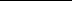 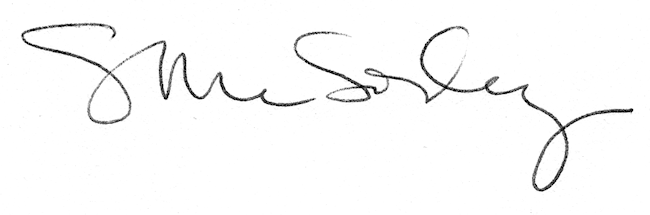 